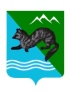 П О С Т А Н О В Л Е Н И ЕАДМИНИСТРАЦИИ СОБОЛЕВСКОГО МУНИЦИПАЛЬНОГО РАЙОНА  КАМЧАТСКОГО КРАЯс. СоболевоО проведении районного турнира по настольному теннису  среди учащихся школ Соболевского муниципального районаВ целях реализации мероприятий муниципальной программы Соболевского муниципального района  «Физическая культура, спорт, молодежная политика, отдых, оздоровление и занятость детей и молодежи в Соболевском муниципальном районе Камчатского края», утвержденной постановлением администрации Соболевского муниципального района от 14.10.2013 № 322.АДМИНИСТРАЦИЯ ПОСТАНОВЛЯЕТ:Провести 18 мая 2019 года  районный турнир по настольному теннису среди учащихся школ Соболевского муниципального района.Утвердить Положение о проведении районного турнира по настольному теннису среди учащихся школ согласно приложению №1.Утвердить смету расходов на проведение районного турнира по настольному теннису среди учащихся школ согласно приложению №2.Расходы по организации и проведению районного турнира по настольному теннису среди учащихся школ осуществить за счет средств долгосрочных районных муниципальных целевых программы «Физическая культура, спорт, молодежная политика, отдых, оздоровление и занятость детей и молодежи в Соболевском муниципальном районе Камчатского края», утвержденной постановлением администрации Соболевского муниципального района от 14.10.2013 № 322.Глава Соболевского муниципального района                            В.И. Куркин Приложение № 1 к постановлению администрации Соболевского муниципального района                                      ПОЛОЖЕНИЕо проведении районного турнира по настольному теннису среди учащихся школ Соболевского муниципального района.ЦЕЛИ И ЗАДАЧИ    Пропаганда физической культуры и спорта, укрепления здоровья, организации активного отдыха.    Популяризации теннисного спорта среди населения района.    Определение победителей турнира          ВРЕМЯ И МЕСТО ПРОВЕДЕНИЯ                                             Турнир проводится в спортивном зале Соболевской средней школы 18 мая 2019 года. Начало соревнований 12-00 часов. Регистрация участников в 11-30 ч.УЧАСТНИКИ ТУРНИРА         К участию в турнире допускаются все желающие. Система проведения турнира будет зависеть от количества участников. Участники будут разделены на 3 группы: до 12 лет, от 13 до 15 лет, 16 лет и старше, которые в свою очередь будут поделены на мужскую и женскую группы, при условии наличия в группе минимум 4 участников. Если данное условие не будет выполнено мужская и женская группы будут объединены, как и призовой фонд данных групп.ПРАВИЛА ИГРЫИгра заключается в перебрасывании мяча ударами ракетки через сетку, натянутую поперек стола. Играть могут двое или четверо. Минимальные размеры помещения для 1 стола  - 7,7*4,5 м. Для игры необходимо иметь:стол, сетку, ракетку, мяч Игра начинается с подачи мяча одним из игроков (по жребию). После удара ракеткой по мячу он должен сделать отскок от стола на стороне подающего, перелететь сетку, не задев ее, и коснуться стола на другой стороне. При подаче играющий, а также его ракетка и мяч должны находиться за задней линией стола. Подача считается неправильной, если мяч подан над столом или с ходу. Если мяч при подаче сделал отскок от стола на стороне подающего, перелетел сетку, задев ее или стойки сетки, и коснулся стола на другой стороне, то проводят переподачу, а очко не засчитывают. Количество переподач не ограничено.Принимающий отражает отскочивший на его стороне мяч обратно на сторону подающего; тот, в свою очередь, отправляет его на сторону принимающего, и так продолжается до тех пор, пока кто-либо из игроков не допустит ошибки. Каждая ошибка дает противнику 1 очко. Играющий выигрывает очко если противник: неправильно подаст мяч; отразит мяч с лета до его прикосновения к столу; отразит мяч за пределы стола; не сможет принять правильно посланный мяч; отражая мяч, тронет его ракеткой более одного раза или поймает мяч на ракетку, а потом бросит его; коснется мяча во время розыгрыша любой частью тела, находящейся над столом, или заденет сетку, стойку стола. После каждых 2 очков подача переходит к принимавшему. Партия считается выигранной после того, как один из игроков наберет 11 очков (при перевесе не менее чем в 2 очка. При счете 10:10 подачи чередуется после каждого очка.З А Я В К ИДля участия в турнире участникам необходимо подать заявку до 17 мая 2019 года или в день соревнований до 12:00 ч., главному  специалисту-эксперту Оганесяну Виталию Эдуардовичу (телефон/факс - 32-6-91, сотовый - 89006830993 или по адресу пер.Центральный д.7). Форма заявки – приложение №1.РУКОВОДСТВО ПРОВЕДЕНИЕМ ТУРНИРАОбщее руководство проведением турнира, осуществляется  Управлением образования и молодёжной политики администрации Соболевского муниципального района в лице главного  специалиста-эксперта.Судейская коллегия: главный судья – Оганесян Виталий Эдуардович, судьи – Тё Мен Гукги, Тарасов Игорь Александрович, Чечулин Андрей Петрович.НАГРАЖДЕНИЕУчастники, занявшие I - III места, награждаются грамотами и денежными призами. ОБЕСПЕЧЕНИЕ БЕЗОПАСНОСТИ УЧАСТНИКОВ И ЗРИТЕЛЕЙВ месте проведения соревнования должна находиться машина «Скорой помощи» и квалифицированный медицинский персонал. А так же для охраны порядка представители полиции. Приложение № 1 к положению администрации Соболевского муниципального районаЗаявкаПрошу допустить к участию в районном турнире по настольному теннису  среди учащихся школ Соболевского муниципального района в 2019 году Тренер ________________________________________________Приложение № 2 к постановлению администрации Соболевского муниципального районаСМЕТАна проведение районного турнира по настольному теннису  среди учащихся школ Соболевского муниципального района в 2019 г.Призовой фонд - 10800 рублейСудейство – 5200 рублейМинеральная вода и одноразовые стаканчики – 1000 рублейИтого: 17000 руб.полВозрастная группа, номинацияМестоПриз (рублей)м/ждо 12 летI700/700м/ждо 12 летII600/600м/ждо 12 летIII500/500м/жот 13 до 15I700/700м/жот 13 до 15II600/600м/жот 13 до 15III500/500м/ж16 и старшеI700/700м/ж16 и старшеII600/600м/ж16 и старшеIII500/500№ФИОДата рожденияКонтактный телефон123